ANNEX 2 DOCUMENT StC13.14 7th EDITION OF THE CONSERVATION STATUS REPORT (CSR7) REPORT TO WETLANDS INTERNATIONAL ON THE STATUS AND TRENDS OF AEWA-LISTED SPECIESBirdLife InternationalOctober 2017Technical reportCurrent status of AEWA speciesTable 1 indicates the current IUCN Red List category of extinction risk for each species listed by AEWA (as listed in Annex II adopted at the Sixth Meeting of the Parties in 2015: http://www.unep-aewa.org/sites/default/files/document/aewa_mop6_res1_adoption_amend_en_0.pdf). These categories were published by BirdLife International in their release of the 2016 Red List for birds, and are included on the IUCN Red List. Table 1 also indicates the status of each species on the forthcoming 2017 IUCN Red List (to be released in December 2017).AEWA currently lists 254 taxa on its Annex II, of which 5 are listed as Critically Endangered, 7 as Endangered, 19 as Vulnerable, 21 as Near Threatened and 202 as Least Concern. Hence, 31 (12%) are considered threatened (in the first three of these categories).Of the 254 taxa covered, 26 (10%) have had their IUCN Red List category revised since the previous report from BirdLife to AEWA in 2014 (Table 2), both for genuine reasons and because of improved knowledge or changes in taxonomy.Recent trends of AEWA speciesA total of 23 AEWA-listed species qualified for higher or lower Red List categories owing to genuine deterioration or improvement in status during 1988-2016. All are listed in Table 3, with notes on the basis of each change. Five species qualified for revised categories during two time-steps within this period (time-steps are defined as the intervals between the comprehensive assessments of the status of all species carried out by BirdLife International at 4-6 year intervals). Note that many other species underwent category revisions for non-genuine reasons (revised taxonomy, improved knowledge, changed IUCN Red List criteria, etc.).These data were used to calculate a Red List Index (RLI) for AEWA-species (Figure 1), following the methodology of Butchart et al. (2004, 2007), and as outlined in a previous report to AEWA (BirdLife International 2008). The figure shows that while AEWA species are less threatened than other species on average (the RLI values are higher), they have declined in status proportionately faster over the last two decades: the RLI has declined by 2.2% between 1988 and 2016, compared to 0.8% for all species. Although these figures are small in magnitude, they represent substantial biodiversity losses and significant increases in the rate that species are slipping towards extinction.Figure 1. Red List Index for AEWA species 1988-2016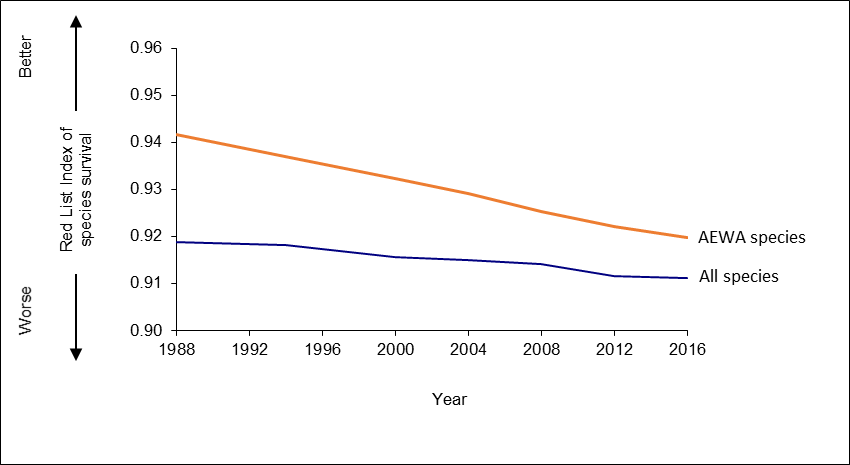 ReferencesBirdLife International (2008) A Red List Index for species listed on the Agreement on the Conservation of African-Eurasian Migratory Waterbirds (AEWA). Unpublished report.Butchart, S. H. M., Akçakaya, H. R., Chanson, J., Baillie, J. E. M.,  Collen, B., Quader, S., Turner, W. R., Amin, R., Stuart, S. N., Hilton-Taylor, C. and Mace, G. M. (2007) Improvements to the Red List Index. Public Lib. Sci. One 2(1): e140. doi:10.1371/journal.pone.0000140Butchart, S. H. M., Stattersfield, A. J., Bennun, L. A., Shutes, S. M., Akçakaya, H. R., Baillie, J. E. M., Stuart, S. N., Hilton-Taylor, C. and Mace, G. M. (2004) Measuring global trends in the status of biodiversity: Red List Indices for birds. Public Lib. Sci. Biol. 2: 2294–2304.Table 1. Status of AEWA-listed species on the IUCN Red List in 2016 and 2017, as documented by BirdLife International. Category abbreviations: CR = Critically Endangered, EN = Endangered, VU = Vulnerable, NT = Near Threatened, LC = Least Concern, NR = Not recognised).Table 2. AEWA-listed species whose IUCN Red List categories were revised since 2014.Category abbreviations follow Table 1.Table 3. AEWA-listed species qualifying for higher or lower Red List categories during the period 1988-2016 owing to genuine improvement or deterioration in status. Category abbreviations follow Table 1.Scientific nameCommon name2016 IUCN Red List category2017 IUCN Red List category (to be published in December 2017)Actitis hypoleucosCommon SandpiperLCLCAlca tordaRazorbillNTNTAlle alleLittle AukLCLCAlopochen aegyptiacaEgyptian GooseLCLCAmaurornis marginalisStriped CrakeLCLCAnas acutaNorthern PintailLCLCAnas capensisCape TealLCLCAnas creccaCommon TealLCLCAnas erythrorhynchaRed-billed DuckLCLCAnas platyrhynchosMallardLCLCAnas undulataYellow-billed DuckLCLCAnastomus lamelligerusAfrican OpenbillLCLCAnous stolidusBrown NoddyLCLCAnous tenuirostrisLesser NoddyLCLCAnser albifronsGreater White-fronted GooseLCLCAnser anserGreylag GooseLCLCAnser brachyrhynchusPink-footed GooseLCLCAnser erythropusLesser White-fronted GooseVUVUAnser fabalisBean GooseLCLCAnthropoides paradiseusBlue CraneVUVUAnthropoides virgoDemoiselle CraneLCLCArdea albaGreat White EgretLCLCArdea brachyrhynchaYellow-billed EgretLCLCArdea cinereaGrey HeronLCLCArdea melanocephalaBlack-headed HeronLCLCArdea purpureaPurple HeronLCLCArdeola idaeMadagascar Pond-heronENENArdeola ralloidesSquacco HeronLCLCArdeola rufiventrisRufous-bellied HeronLCLCArenaria interpresRuddy TurnstoneLCLCAythya farinaCommon PochardVUVUAythya fuligulaTufted DuckLCLCAythya marilaGreater ScaupLCLCAythya nyrocaFerruginous PochardNTNTBalaeniceps rexShoebillVUVUBalearica pavoninaBlack Crowned-craneVUVUBalearica regulorumGrey Crowned-craneENENBotaurus stellarisEurasian BitternLCLCBranta berniclaBrent GooseLCLCBranta leucopsisBarnacle GooseLCLCBranta ruficollisRed-breasted GooseVUVUBubulcus ibisCattle EgretLCLCBucephala clangulaCommon GoldeneyeLCLCBugeranus carunculatusWattled CraneVUVUBurhinus senegalensisSenegal Thick-kneeLCLCCalidris albaSanderlingLCLCCalidris alpinaDunlinLCLCCalidris canutusRed KnotNTNTCalidris falcinellusBroad-billed SandpiperLCLCCalidris ferrugineaCurlew SandpiperNTNTCalidris maritimaPurple SandpiperLCLCCalidris minutaLittle StintLCLCCalidris pugnaxRuffLCLCCalidris temminckiiTemminck's StintLCLCCalidris tenuirostrisGreat KnotENENCatharacta skuaGreat SkuaLCLCCepphus grylleBlack GuillemotLCLCCharadrius alexandrinusKentish PloverLCLCCharadrius asiaticusCaspian PloverLCLCCharadrius dubiusLittle Ringed PloverLCLCCharadrius forbesiForbes's PloverLCLCCharadrius hiaticulaCommon Ringed PloverLCLCCharadrius leschenaultiiGreater SandploverLCLCCharadrius marginatusWhite-fronted PloverLCLCCharadrius mongolusMongolian PloverLCLCCharadrius pallidusChestnut-banded PloverNTNTCharadrius pecuariusKittlitz's PloverLCLCCharadrius tricollarisThree-banded PloverLCLCChlidonias hybridaWhiskered TernLCLCChlidonias leucopterusWhite-winged TernLCLCChlidonias nigerBlack TernLCLCCiconia abdimiiAbdim’s StorkLCLCCiconia ciconiaWhite StorkLCLCCiconia microscelisAfrican WoollyneckLCLCCiconia nigraBlack StorkLCLCClangula hyemalisLong-tailed DuckVUVUCrex crexCorncrakeLCLCCrex egregiaAfrican CrakeLCLCCygnus columbianusBewick's SwanLCLCCygnus cygnusWhooper SwanLCLCCygnus olorMute SwanLCLCDendrocygna bicolorFulvous Whistling-duckLCLCDendrocygna viduataWhite-faced Whistling-duckLCLCDromas ardeolaCrab PloverLCLCEgretta ardesiacaBlack HeronLCLCEgretta garzettaLittle EgretLCLCEgretta gularisWestern Reef EgretLCLCEgretta vinaceigulaSlaty EgretVUVUEudromias morinellusEurasian DotterelLCLCFratercula arcticaAtlantic PuffinVUVUFregata arielLesser FrigatebirdLCLCFregata minorGreat FrigatebirdLCLCFulica atraCommon CootLCLCFulica cristataRed-knobbed CootLCLCGallinago gallinagoCommon SnipeLCLCGallinago mediaGreat SnipeNTNTGallinago stenuraPintail SnipeLCLCGallinula angulataLesser MoorhenLCLCGallinula chloropusCommon MoorhenLCLCGavia adamsiiYellow-billed LoonNTNTGavia arcticaBlack-throated LoonLCLCGavia immerCommon LoonLCLCGavia stellataRed-throated LoonLCLCGelochelidon niloticaCommon Gull-billed TernLCLCGeronticus eremitaNorthern Bald IbisCRCRGlareola cinereaGrey PratincoleLCLCGlareola nordmanniBlack-winged PratincoleNTNTGlareola nuchalisRock PratincoleLCLCGlareola ocularisMadagascar PratincoleVUVUGlareola pratincolaCollared PratincoleLCLCGrus grusCommon CraneLCLCHaematopus moquiniAfrican OystercatcherNTLCHaematopus ostralegusEurasian OystercatcherNTNTHimantopus himantopusBlack-winged StiltLCLCHydroprogne caspiaCaspian TernLCLCIxobrychus minutusCommon Little BitternLCLCIxobrychus sturmiiDwarf BitternLCLCLarus argentatusEuropean Herring GullLCLCLarus armenicusArmenian GullNTNTLarus audouiniiAudouin's GullLCLCLarus cachinnansCaspian GullLCLCLarus canusMew GullLCLCLarus cirrocephalusGrey-headed GullLCLCLarus dominicanusKelp GullLCLCLarus fuscusLesser Black-backed GullLCLCLarus geneiSlender-billed GullLCLCLarus glaucoidesIceland GullLCLCLarus hartlaubiiHartlaub’s GullLCLCLarus hemprichiiSooty GullLCLCLarus hyperboreusGlaucous GullLCLCLarus ichthyaetusGreat Black-headed GullLCLCLarus leucophthalmusWhite-eyed GullNTNTLarus marinusGreat Black-backed GullLCLCLarus melanocephalusMediterranean GullLCLCLarus michahellisYellow-legged GullLCLCHydrocoloeus minutusLittle GullLCLCLarus ridibundusCommon Black-headed GullLCLCLeptoptilos crumeniferMarabou StorkLCLCLeucogeranus leucogeranusSiberian CraneCRCRLimosa lapponicaBar-tailed GodwitNTNTLimosa limosaBlack-tailed GodwitNTNTLymnocryptes minimusJack SnipeLCLCMareca penelopeEurasian WigeonLCLCMareca streperaGadwallLCLCMarmaronetta angustirostrisMarbled TealVUVUMelanitta fuscaVelvet ScoterVUVUMelanitta nigraCommon ScoterLCLCMergellus albellusSmewLCLCMergus merganserGoosanderLCLCMergus serratorRed-breasted MerganserLCLCMicrocarbo coronatusCrowned CormorantNTNTMicrocarbo pygmaeusPygmy CormorantLCLCMorus bassanusNorthern GannetLCLCMorus capensisCape GannetVUENMycteria ibisYellow-billed StorkLCLCNetta erythrophthalmaSouthern PochardLCLCNetta rufinaRed-crested PochardLCLCNettapus auritusAfrican Pygmy-gooseLCLCNumenius arquataEurasian CurlewNTNTNumenius phaeopusWhimbrelLCLCNumenius tenuirostrisSlender-billed CurlewCRCRNycticorax nycticoraxBlack-crowned Night-heronLCLCOnychoprion anaethetusBridled TernLCLCOnychoprion fuscatusSooty TernLCLCOxyura leucocephalaWhite-headed DuckENENOxyura maccoaMaccoa DuckNTVUPelecanus crispusDalmatian PelicanVUNTPelecanus onocrotalusGreat White PelicanLCLCPelecanus rufescensPink-backed PelicanLCLCPhaethon aethereusRed-billed TropicbirdLCLCPhaethon lepturusWhite-tailed TropicbirdLCLCPhaethon rubricaudaRed-tailed TropicbirdLCLCPhalacrocorax capensisCape CormorantENENPhalacrocorax carboGreat CormorantLCLCPhalacrocorax neglectusBank CormorantENENPhalacrocorax nigrogularisSocotra CormorantVUVUPhalaropus fulicariusRed PhalaropeLCLCPhalaropus lobatusRed-necked PhalaropeLCLCPhoeniconaias minorLesser FlamingoNTNTPhoenicopterus roseusGreater FlamingoLCLCPlatalea albaAfrican SpoonbillLCLCPlatalea leucorodiaEurasian SpoonbillLCLCPlectropterus gambensisSpur-winged GooseLCLCPlegadis falcinellusGlossy IbisLCLCPluvialis apricariaEurasian Golden PloverLCLCPluvialis fulvaPacific Golden PloverLCLCPluvialis squatarolaGrey PloverLCLCPluvianus aegyptiusEgyptian PloverLCLCPodiceps auritusHorned GrebeVUVUPodiceps cristatusGreat Crested GrebeLCLCPodiceps grisegenaRed-necked GrebeLCLCPodiceps nigricollisBlack-necked GrebeLCLCPolysticta stelleriSteller's EiderVUVUPorphyrio alleniAllen’s GallinuleLCLCPorzana porzanaSpotted CrakeLCLCRallus aquaticusWater RailLCLCRallus caerulescensAfrican RailLCLCRecurvirostra avosettaPied AvocetLCLCRissa tridactylaBlack-legged KittiwakeLCVURynchops flavirostrisAfrican SkimmerNTNTSarkidiornis melanotosComb DuckLCLCSarothrura ayresiWhite-winged FlufftailCRCRSarothrura boehmiStreaky-breasted FlufftailLCLCSarothrura elegansBuff-spotted FlufftailLCLCScolopax rusticolaEurasian WoodcockLCLCSomateria mollissimaCommon EiderNTNTSomateria spectabilisKing EiderLCLCSpatula clypeataNorthern ShovelerLCLCSpatula hottentotaHottentot TealLCLCSpatula querquedulaGarganeyLCLCSpheniscus demersusAfrican PenguinENENStercorarius longicaudusLong-tailed SkuaLCLCSterna dougalliiRoseate TernLCLCSterna hirundoCommon TernLCLCSterna paradisaeaArctic TernLCLCSterna repressaWhite-cheeked TernLCLCSterna vittataAntarctic TernLCLCSternula albifronsLittle TernLCLCSternula balaenarumDamara TernVUVUSternula saundersiSaunders's TernLCLCSula dactylatraMasked BoobyLCLCTachybaptus ruficollisLittle GrebeLCLCTadorna canaSouth African ShelduckLCLCTadorna ferrugineaRuddy ShelduckLCLCTadorna tadornaCommon ShelduckLCLCThalasseus bengalensisLesser Crested TernLCLCThalasseus bergiiGreater Crested TernLCLCThalasseus maximusRoyal TernLCLCThalasseus sandvicensisSandwich TernLCLCThalassornis leuconotusWhite-backed DuckLCLCThreskiornis aethiopicusAfrican Sacred IbisLCLCTringa erythropusSpotted RedshankLCLCTringa glareolaWood SandpiperLCLCTringa nebulariaCommon GreenshankLCLCTringa ochropusGreen SandpiperLCLCTringa stagnatilisMarsh SandpiperLCLCTringa totanusCommon RedshankLCLCUria aalgeCommon MurreLCLCUria lomviaThick-billed MurreLCLCVanellus albicepsWhite-headed LapwingLCLCVanellus coronatusCrowned LapwingLCLCVanellus gregariusSociable PloverCRCRVanellus leucurusWhite-tailed PloverLCLCVanellus lugubrisSenegal LapwingLCLCVanellus melanopterusBlack-winged LapwingLCLCVanellus senegallusWattled LapwingLCLCVanellus spinosusSpur-winged PloverLCLCVanellus superciliosusBrown-chested LapwingLCLCVanellus vanellusNorthern LapwingNTNTXema sabiniSabine’s GullLCLCXenus cinereusTerek SandpiperLCLCZapornia flavirostraBlack CrakeLCLCZapornia parvaLittle CrakeLCLCZapornia pusillaBaillon's CrakeLCLCScientific nameCommon name2014 Red List category (as reported to AEWA in April 2014)2016 Red List category (current as of Oct 2017)2017 Red List category (to be released in Dec 2017)NoteAlca tordaRazorbillLCNTNTArdea brachyrhynchaYellow-billed EgretNRLCLCTaxonomic splitAythya ferinaCommon PochardLCVUVUBranta ruficollisRed-breasted GooseENVUVUCalidris canutusRed KnotLCNTNTCalidris ferrugineaCurlew SandpiperLCNTNTCalidris tenuirostrisGreat KnotVUENENCiconia microscelisAfrican WoollyneckNRLCLCTaxonomic splitFratercula arcticaAtlantic PuffinLCVUVUGelochelidon niloticaCommon Gull-billed TernNRLCLCTaxonomic splitHaematopus ostralegusEurasian OystercatcherLCNTNTIxobrychus minutusCommon Little BitternNRLCLCTaxonomic splitLarus armenicusArmenian GullNRNTNTTaxonomic splitLarus audouiniiAudouin's GullNTLCLCLarus michahellisYellow-legged GullNRLCLCTaxonomic splitLimosa lapponicaBar-tailed GodwitLCNTNTMelanitta fuscaVelvet ScoterENVUVUPodiceps auritusHorned GrebeLCVUVUSomateria mollissimaCommon EiderLCNTNTSternula balaenarumDamara TernNTVUVUVanellus vanellusNorthern LapwingLCNTNTHaematopus moquiniAfrican OystercatcherNTNTLCMorus capensisCape GannetVUVUENOxyura maccoaMaccoa DuckNTNTVUPelecanus crispusDalmatian PelicanVUVUNTRissa tridactylaBlack-legged KittiwakeLCLCVUScientific nameCommon namePeriod of changeCategory at start of periodCategory at end of periodJustificationOxyura leucocephalaWhite-headed Duck94-00VUENThe population of this species underwent a rapid population decline during 1991-2001 in Turkey (10,927 birds in 1991 to 653 in 2001) and further east (e.g. Turkmenistan), outweighing increases in Spain (in particular) plus Israel, Syria, Greece, Bulgaria and Romania. The overall trend is negative, and the decline is suspected to have exceeded 50% over ten years during 1994-2000, with habitat loss and hunting among the main drivers, qualifying the species for uplisting from Vulnerable to Endangered under criterion A2 by 2000.Clangula hyemalisLong-tailed Duck04-08LCNTThe population of this species in the Baltic sea declined from c.4,272,000 individuals in 1992-1993 to c.1,486,000 individuals in 2007-2009. There are smaller populations in Europe outside the Baltic sea (300,000 individuals), in Greenland/Iceland (100,000–150,000 individuals), and E Siberia (500,000–1,000,000), and a population of c.1,000,000 individuals in N America. There is considerable uncertainty over the trends of these other populations, with conflicting evidence for N America in particular. In combination with the breadth of the estimates of the size of the non-Baltic populations, this makes estimation of a global trend challenging. However, the overall decline is likely to approach 50% over three generations (27 years), qualifying the species as Vulnerable under criterion A4b,c,e. Assuming declines began in the early 1990s, this means the species would have qualified for uplisting from Least Concern to Near Threatened during 2004-2008, and from Near Threatened to Vulnerable during 2008-2012.Clangula hyemalisLong-tailed Duck08-12NTVUThe population of this species in the Baltic sea declined from c.4,272,000 individuals in 1992-1993 to c.1,486,000 individuals in 2007-2009. There are smaller populations in Europe outside the Baltic sea (300,000 individuals), in Greenland/Iceland (100,000–150,000 individuals), and E Siberia (500,000–1,000,000), and a population of c.1,000,000 individuals in N America. There is considerable uncertainty over the trends of these other populations, with conflicting evidence for N America in particular. In combination with the breadth of the estimates of the size of the non-Baltic populations, this makes estimation of a global trend challenging. However, the overall decline is likely to approach 50% over three generations (27 years), qualifying the species as Vulnerable under criterion A4b,c,e. Assuming declines began in the early 1990s, this means the species would have qualified for uplisting from Least Concern to Near Threatened during 2004-2008, and from Near Threatened to Vulnerable during 2008-2012.Polysticta stelleriSteller's Eider00-04NTVUAlaskan populations of this species declined from 137,904 individuals in 1992 to 77,329 individuals in 2003. Given the proportion of the global population they form, the global population decline rate would have exceeded 30% over three generations (12 years) in 2000, qualifying the species for uplisting from Near Threatened to Vulnerable under criterion A2 in 2000. The main drivers of these declines are unknown.Melanitta fuscaVelvet Scoter94-00LCVUThe Baltic Sea wintering population of this species (which comprises the vast majority) declined from c.933,000 individuals in 1992-1993  to c.373,000 individuals in 2007-2009 (Skov et al. 2011). If the declines began in 1993, the rate of decline over three generations (23 years) would have approached and exceeded 30% during 1994-2000 (qualifying the species for uplisting from Least Concern to Vulnerable under criterion A2b,c,e).Balearica pavoninaBlack Crowned-crane88-94LCNTBased on populations estimates available for 1985, 1994 and 2004, the rate of population decline of this species is estimated to have approached 30% over 39 years (three generations) during 1998-1994 and exceeded 30% over 39 years during 1994-2000 owing to habitat loss, hunting and other threats, qualifying the species for uplisting from Least Concern to Near Threatened under criterion A2, A3, A4 during  1988-1994 and from Near Threatened to Vulnerable (under the same criteria) during 1994-2000.Balearica pavoninaBlack Crowned-crane94-00NTVUBased on populations estimates available for 1985, 1994 and 2004, the rate of population decline of this species is estimated to have approached 30% over 39 years (three generations) during 1998-1994 and exceeded 30% over 39 years during 1994-2000 owing to habitat loss, hunting and other threats, qualifying the species for uplisting from Least Concern to Near Threatened under criterion A2, A3, A4 during  1988-1994 and from Near Threatened to Vulnerable (under the same criteria) during 1994-2000.Spheniscus demersusAfrican Penguin04-08VUENThe rate of decline experienced by this species increased above 50% over three generations (31 years) in 2007, qualifying it for uplisting from Vulnerable (under the criterion A2a,c,e; A3a,c,e; A4a,c,e) to Endangered (under the same criterion) during 2004-2008, owing to commercial fishing and shifts in prey populations.Ardeola idaeMadagascar Pond-heron88-94VUENThis species's population has been in long-term decline owing primarily to exploitation for eggs and young, with the current minimum estimate of 2,000 mature individuals qualifying the species as Endangered under criterion C2. The population is assumed to have fallen below the threshold of 2,500 mature individuals during 1988-1994, and hence would have qualified as Vulnerable in 1988.Pelecanus crispusDalmatian Pelican94-00VUNTDuring the early and mid-1990s, the global population appeared to increase, owing largely to increases in Greece as a consequence of protection of a key breeding colony (with increases also occurring in Bulgaria). The species would therefore have qualified for downlisting from Vulnerable to Near Threatened during 1994-2000. However, the status of eastern populations then deteriorated during the late 1990s and early 2000s, owing to political changes and breakdown of law enforcement, and these declines outweighed increases in south-east Europe (in Montenegro to Romania and Turkey), giving a global decline that exceeded 30% over ten years (and hence qualified the species as Vulnerable again under criteria A2 and A3) during 2000-2004.Pelecanus crispusDalmatian Pelican00-04NTVUDuring the early and mid-1990s, the global population appeared to increase, owing largely to increases in Greece as a consequence of protection of a key breeding colony (with increases also occurring in Bulgaria). The species would therefore have qualified for downlisting from Vulnerable to Near Threatened during 1994-2000. However, the status of eastern populations then deteriorated during the late 1990s and early 2000s, owing to political changes and breakdown of law enforcement, and these declines outweighed increases in south-east Europe (in Montenegro to Romania and Turkey), giving a global decline that exceeded 30% over ten years (and hence qualified the species as Vulnerable again under criteria A2 and A3) during 2000-2004.Phalacrocorax capensisCape Cormorant88-94NTVUThe rate at which this species is declining is estimated to have exceeded 30% over three generations (33 years) during 1988-1994, and exceeded 50% over three generations during 2000-2004, qualifying the species for uplisting from Near threatened to Vulnerable under criterion A2ace+3ce+4ace during 1988-1994 and from Vulnerable to Endangered under the same criteria during 2000-2004. This was based on data from South Africa showing a decline by 64% during 1978- 2011, including a  59.2% decline during 1985-2011 at the six main breeding islands in this region (Crawford et al. 2012), with similar trends at the 12 most important breeding localities in Namibia (59.6% decline from 1978/9 to 2005/6; Crawford et al. 2007). Declines likely resulted from food shortages and avian cholera outbreaks.Phalacrocorax capensisCape Cormorant00-04VUENThe rate at which this species is declining is estimated to have exceeded 30% over three generations (33 years) during 1988-1994, and exceeded 50% over three generations during 2000-2004, qualifying the species for uplisting from Near threatened to Vulnerable under criterion A2ace+3ce+4ace during 1988-1994 and from Vulnerable to Endangered under the same criteria during 2000-2004. This was based on data from South Africa showing a decline by 64% during 1978- 2011, including a  59.2% decline during 1985-2011 at the six main breeding islands in this region (Crawford et al. 2012), with similar trends at the 12 most important breeding localities in Namibia (59.6% decline from 1978/9 to 2005/6; Crawford et al. 2007). Declines likely resulted from food shortages and avian cholera outbreaks.Phalacrocorax neglectusBank Cormorant94-00VUENThe rate at which the population of this species is declining is suspected to have exceeded 50% over three generations (22 years) during 1994-2000 owing to a number of threats (e.g. steep declines were recorded on Mercury and Ichaboe Islands owing to a decreased abundance of goby off central Namibia from 1994 onwards), qualifying the species for uplisting from Vulnerable to Endangered under criterion A2 by 2000.Vanellus gregariusSociable Lapwing00-04ENCRThe rate of population decline was suspected to have exceeded 80% over ten years during 2000-2004, on the basis of surveys showing very steep recent declines that were projected to continue, leading to uplisting from Endangered to Critically Endangered under criteria A3 and A4 by 2004. Reasons for the decline remain poorly understood.Numenius arquataEurasian Curlew94-00LCNTThe population decline of this species is suspected to have approached 30% over three generations (15 years) during 1994-2000, leading to the species qualifying as Near Threatened under the A criteria by 2000. This was largely driven by declines in Europe (including the key population in the UK), but also partly as a consequence of large scale habitat changes following the collapse of the Soviet Union in 1991 (e.g. a substantial decrease in state livestock numbers in Kazakhstan led to significantly higher and denser vegetation in many areas of long-grass and forest steppe). Limosa lapponicaBar-tailed Godwit04-08LCNTAlthough other flyway populations are undergoing a variety of population trends, there have been severe declines in populations using the East Asian-Australasian Flyway due to loss of habitat at critical stopover sites in the Yellow Sea, and the overall rate of decline is thought to have approached 30% during 2004-2008. This qualified it for uplisting to Near Threatened, nearly meeting the threshold for listing as Vulnerable under Criterion A2abc+3bc+4abc.Limosa limosaBlack-tailed Godwit00-04LCNTThis species declined by 14-33% between 1990 and 2005. Taking the upper value, the decline rate would have exceeded 25% (the approximate threshold for NT under the A criteria) during the period 2000-2004 and it has therefore been uplisted to Near Threatened. These declines were largely driven by trends in Europe (caused by changing agricultural practises), outweighing apparently stable trends in Central Asia and increases in Iceland.Calidris tenuirostrisGreat Knot88-94LCVULoss of habitat at critical stopover sites in the Yellow Sea is suspected to be the key threat to this species, and monitoring of the non-breeding population in Australia and New Zealand revealed an estimated 77.8% decline over three generations: given that it is almost entirely restricted to the East Asian-Australasian Flyway, these declines are thought to be representative of the global population. The overall rate of decline may have first approached and then exceeded 30% during 1988-1994, qualifying it for uplisting to Near Threatened and then Vulnerable under Criterion A4bc during that period. The rate of decline is then estimated to have exceeded 50% in three generations during 1994-2000, at which point it qualified for uplisting to Endangered under Criterion A2bc+3bc+4bc.Calidris tenuirostrisGreat Knot94-00VUENLoss of habitat at critical stopover sites in the Yellow Sea is suspected to be the key threat to this species, and monitoring of the non-breeding population in Australia and New Zealand revealed an estimated 77.8% decline over three generations: given that it is almost entirely restricted to the East Asian-Australasian Flyway, these declines are thought to be representative of the global population. The overall rate of decline may have first approached and then exceeded 30% during 1988-1994, qualifying it for uplisting to Near Threatened and then Vulnerable under Criterion A4bc during that period. The rate of decline is then estimated to have exceeded 50% in three generations during 1994-2000, at which point it qualified for uplisting to Endangered under Criterion A2bc+3bc+4bc.Calidris canutusRed Knot04-08LCNTTrends of several subpopulations are unclear, however those of both rufa and canutus have experienced population declines, while two subpopulations use the East Asian-Australasian Flyway and have experienced significant declines owing to loss of habitat at critical stopover sites in the Yellow Sea. The overall rate of decline is thought to have approached 30% during 2004-2008, qualifying the species for uplisting to Near Threatened, nearly meeting the threshold for listing as Vulnerable under Criterion A2abc+3bc+4abc.Calidris ferrugineaCurlew Sandpiper04-08LCNTThe overall population trend is very difficult to determine due to varying trends in different populations along different flyways, however the population using the East Asian-Australasian Flyway is thought to be experiencing severe declines due to habitat loss in the Yellow Sea. The overall rate of decline is thought to have approached 30% during 2004-2008, qualifying the species for uplisting to Near Threatened, nearly meeting the threshold for listing as Vulnerable under Criterion A4abc.Rynchops flavirostrisAfrican Skimmer88-94LCNTThe population size of this species is suspected to have declined during 1988-1994 to 15,000-25,000 birds (and hence approaching the thresholds for Vulnerable under criteria C1 and C2) owing to a number of threats, qualifying the species for uplisting from Least Concern to Near Threatened by 1994.Larus audouiniiAudouin's Gull00-04NTLCPreviously listed as Near Threatened (approaching the threshold for classification as Vulnerable under Criterion A3b), based on predicted future declines if fishery practices change, since 2000 numbers have remained stable overall, with continued increases in some western and central Mediterranean countries, declines in a few eastern Mediterranean countries, and fluctuations in Spain, which holds c. 90% of the European population. It is no longer thought valid to predict a moderately rapid future decline in the species, and it would have qualified for downlisting from Near Threatened to Least Concern during 2000-2004.Fratercula arcticaAtlantic Puffin12-16LCVUThe population size in Europe is projected to decrease by 50-79% during 2000-2065 (three generations). Europe holds >90% of the global population, so the projected declines in Europe are globally significant, although the overall trend of the West Atlantic population is unknown. The overall rate of decline is thought to have exceeded 30% in three generations during 2012-2016, qualifying the species for uplisting from Least Concern to Vulnerable under Criterion A4abcde during this time. Populations are suspected to be declining rapidly through the combined impact of predation by invasive species, pollution, food shortages caused by the depletion of fisheries and adult mortality in fishing nets. Alca tordaRazorbill12-16LCNTThis species has undergone moderate declines in Europe (holding 95% of the global population), including very rapid declines in Iceland since 2005. Crashes in sandeel stocks around Iceland may be a contributing factor in the declines. The rate of decline is thought to have approached 30% in three generations during 2012-2016, qualifying the species for uplisting to Near Threatened (approaching the threshold for Vulnerable under Criterion A4ab) during this time.Oxyura maccoaMaccoa Duck08-12NTVUNot yet available -will be released with Dec 2017 Red List. Period assigned provisionallyRissa tridactylaBlack-legged Kittiwake08-12LCVUNot yet available -will be released with Dec 2017 Red List. Period assigned provisionally